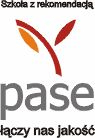 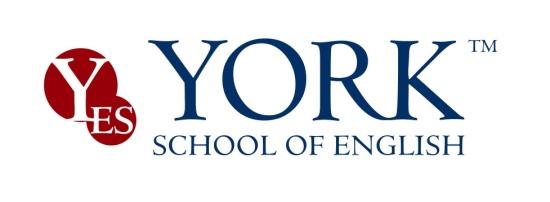 Kursy dla dzieci i młodzieżyCENNIK: SEMESTR  ZIMOWO-WIOSENNY 2022/2023Rok obejmuje 2 semestry: 29.09.2022-17.01.2023; 18.01.2023-2.06.2023W każdej grupie wyłącznie dyplomowani i doświadczeni lektorzy native speakersKursy dla dzieci i młodzieżyCENNIK: SEMESTR  ZIMOWO-WIOSENNY 2022/2023Rok obejmuje 2 semestry: 29.09.2022-17.01.2023; 18.01.2023-2.06.2023W każdej grupie wyłącznie dyplomowani i doświadczeni lektorzy native speakersKursy dla dzieci i młodzieżyCENNIK: SEMESTR  ZIMOWO-WIOSENNY 2022/2023Rok obejmuje 2 semestry: 29.09.2022-17.01.2023; 18.01.2023-2.06.2023W każdej grupie wyłącznie dyplomowani i doświadczeni lektorzy native speakersKursy dla dzieci i młodzieżyCENNIK: SEMESTR  ZIMOWO-WIOSENNY 2022/2023Rok obejmuje 2 semestry: 29.09.2022-17.01.2023; 18.01.2023-2.06.2023W każdej grupie wyłącznie dyplomowani i doświadczeni lektorzy native speakersKursy dla dzieci i młodzieżyCENNIK: SEMESTR  ZIMOWO-WIOSENNY 2022/2023Rok obejmuje 2 semestry: 29.09.2022-17.01.2023; 18.01.2023-2.06.2023W każdej grupie wyłącznie dyplomowani i doświadczeni lektorzy native speakers      Rodzaj kursuIntensywnośćKosztRaty/terminy      Zniżki i promocje*  Korzyści Promocja Mikołajkowo-Świąteczna 50 zł + prezenty edukacyjne do 30.12** Promocja Mikołajkowo-Świąteczna 50 zł + prezenty edukacyjne do 30.12** Promocja Mikołajkowo-Świąteczna 50 zł + prezenty edukacyjne do 30.12** Promocja Mikołajkowo-Świąteczna 50 zł + prezenty edukacyjne do 30.12** Promocja Mikołajkowo-Świąteczna 50 zł + prezenty edukacyjne do 30.12**    Wiek słuchaczyIlość  godzin Płatność jednorazowa Płatność  ratami  Ucz się i oszczędzaj!                       PROGRAMLOJALNOŚCIOWYDo 100 zł zniżki dla kontynuującychRabat 50 zł dla rodzinNIE TRAĆ i WYKORZYSTAJ  BONUS 300zł                            na 3 tutorials/3 speaking clubs                               PLUS5% - 10% zniżki na podręczniki   Dodatkowe materiały dydaktyczneBiblioteka anglojęzyczna** 50zł dla wpłacających za cały II semestr;    
  Prezenty edukacyjne są dla wpłacających                 I ratę lub całość (do wyczerpania zapasów) General EnglishDzieci 4-5 latGrupy 7-10 osób2 x 45 min/tyg32 godz.    790 zł      490 zł do 15 I     350 zł do 15 IIUcz się i oszczędzaj!                       PROGRAMLOJALNOŚCIOWYDo 100 zł zniżki dla kontynuującychRabat 50 zł dla rodzinNIE TRAĆ i WYKORZYSTAJ  BONUS 300zł                            na 3 tutorials/3 speaking clubs                               PLUS5% - 10% zniżki na podręczniki   Dodatkowe materiały dydaktyczneBiblioteka anglojęzyczna** 50zł dla wpłacających za cały II semestr;    
  Prezenty edukacyjne są dla wpłacających                 I ratę lub całość (do wyczerpania zapasów) General EnglishDzieci 6-7 lat; 8-9 lat2 x 60 min/tyg.32 godz.  1090 zł 590 zł do 15 I     550 zł do 15 IIUcz się i oszczędzaj!                       PROGRAMLOJALNOŚCIOWYDo 100 zł zniżki dla kontynuującychRabat 50 zł dla rodzinNIE TRAĆ i WYKORZYSTAJ  BONUS 300zł                            na 3 tutorials/3 speaking clubs                               PLUS5% - 10% zniżki na podręczniki   Dodatkowe materiały dydaktyczneBiblioteka anglojęzyczna** 50zł dla wpłacających za cały II semestr;    
  Prezenty edukacyjne są dla wpłacających                 I ratę lub całość (do wyczerpania zapasów) General English/KonwersacjeDzieci 10-12 latMłodzież 13-15; 16-18 lat2 x 90 min/tyg.62 godz. 1490 zł 790 zł do 15 I      750 zł do 15 IIUcz się i oszczędzaj!                       PROGRAMLOJALNOŚCIOWYDo 100 zł zniżki dla kontynuującychRabat 50 zł dla rodzinNIE TRAĆ i WYKORZYSTAJ  BONUS 300zł                            na 3 tutorials/3 speaking clubs                               PLUS5% - 10% zniżki na podręczniki   Dodatkowe materiały dydaktyczneBiblioteka anglojęzyczna** 50zł dla wpłacających za cały II semestr;    
  Prezenty edukacyjne są dla wpłacających                 I ratę lub całość (do wyczerpania zapasów) Cambridge English FCE,CAE,CPE; matura 
Młodzież 13-15; 16-18 lat 2 x 90 min/tyg.62 godz. + 10 godz extra        
     mock exams
    w cenie kursu   1490 zł  790 zł do 15 I  770 zł do 15 IIUcz się i oszczędzaj!                       PROGRAMLOJALNOŚCIOWYDo 100 zł zniżki dla kontynuującychRabat 50 zł dla rodzinNIE TRAĆ i WYKORZYSTAJ  BONUS 300zł                            na 3 tutorials/3 speaking clubs                               PLUS5% - 10% zniżki na podręczniki   Dodatkowe materiały dydaktyczneBiblioteka anglojęzyczna** 50zł dla wpłacających za cały II semestr;    
  Prezenty edukacyjne są dla wpłacających                 I ratę lub całość (do wyczerpania zapasów)                                                    Indywidualny system płatności jest ustalany w Umowie                                                   Indywidualny system płatności jest ustalany w Umowie                                                   Indywidualny system płatności jest ustalany w Umowie                                                   Indywidualny system płatności jest ustalany w Umowie                                                   Indywidualny system płatności jest ustalany w Umowie        Informacje dodatkowe:W przypadku grupy 7-12 osób, zajęcia trwają 2 x 90 minut tygodniowo; w przypadku grupy 5-6 osób-  2 x 75 minut;  w grupie 4 osobowej –2 x 60 minut. W przypadku grup 2 x 60 min/tyg- w grupie -6 osób zajęcia trwają 2 x 45 minut.    W grupie 1-2 osób obowiązuje cennik lekcji indywidualnychSłuchacze płacą wyłącznie za efektywną ilość godzin – dni wolne w York Diary nawww.york.edu.plGwarancją utrzymania miejsca w grupie jest dokonanie wpłaty w terminie.*Szczegółowe zasady udzielania zniżek w Regulaminie Zniżek i Promocji na www.york.edu.plCeny kursów nie zawierają kosztów egzaminów międzynarodowychMożliwość opłaty  gotówką, przelewem na konto 80 1600 1462 1831 3942 6000 0001 lub kartami kredytowymi.         Prosimy  o zapoznanie się z Regulaminem Kursu.        ZAPISY: testy i bezpłatna rozmowa kwalifikacyjna Biuro: pon-pt. 12.00-19.00 Kraków ul. Mackiewicza 12,                            
                       tel. 12 415 18 18, biuro@york.edu.pl  TEST ONLINE www.york.edu.pl        Informacje dodatkowe:W przypadku grupy 7-12 osób, zajęcia trwają 2 x 90 minut tygodniowo; w przypadku grupy 5-6 osób-  2 x 75 minut;  w grupie 4 osobowej –2 x 60 minut. W przypadku grup 2 x 60 min/tyg- w grupie -6 osób zajęcia trwają 2 x 45 minut.    W grupie 1-2 osób obowiązuje cennik lekcji indywidualnychSłuchacze płacą wyłącznie za efektywną ilość godzin – dni wolne w York Diary nawww.york.edu.plGwarancją utrzymania miejsca w grupie jest dokonanie wpłaty w terminie.*Szczegółowe zasady udzielania zniżek w Regulaminie Zniżek i Promocji na www.york.edu.plCeny kursów nie zawierają kosztów egzaminów międzynarodowychMożliwość opłaty  gotówką, przelewem na konto 80 1600 1462 1831 3942 6000 0001 lub kartami kredytowymi.         Prosimy  o zapoznanie się z Regulaminem Kursu.        ZAPISY: testy i bezpłatna rozmowa kwalifikacyjna Biuro: pon-pt. 12.00-19.00 Kraków ul. Mackiewicza 12,                            
                       tel. 12 415 18 18, biuro@york.edu.pl  TEST ONLINE www.york.edu.pl        Informacje dodatkowe:W przypadku grupy 7-12 osób, zajęcia trwają 2 x 90 minut tygodniowo; w przypadku grupy 5-6 osób-  2 x 75 minut;  w grupie 4 osobowej –2 x 60 minut. W przypadku grup 2 x 60 min/tyg- w grupie -6 osób zajęcia trwają 2 x 45 minut.    W grupie 1-2 osób obowiązuje cennik lekcji indywidualnychSłuchacze płacą wyłącznie za efektywną ilość godzin – dni wolne w York Diary nawww.york.edu.plGwarancją utrzymania miejsca w grupie jest dokonanie wpłaty w terminie.*Szczegółowe zasady udzielania zniżek w Regulaminie Zniżek i Promocji na www.york.edu.plCeny kursów nie zawierają kosztów egzaminów międzynarodowychMożliwość opłaty  gotówką, przelewem na konto 80 1600 1462 1831 3942 6000 0001 lub kartami kredytowymi.         Prosimy  o zapoznanie się z Regulaminem Kursu.        ZAPISY: testy i bezpłatna rozmowa kwalifikacyjna Biuro: pon-pt. 12.00-19.00 Kraków ul. Mackiewicza 12,                            
                       tel. 12 415 18 18, biuro@york.edu.pl  TEST ONLINE www.york.edu.pl        Informacje dodatkowe:W przypadku grupy 7-12 osób, zajęcia trwają 2 x 90 minut tygodniowo; w przypadku grupy 5-6 osób-  2 x 75 minut;  w grupie 4 osobowej –2 x 60 minut. W przypadku grup 2 x 60 min/tyg- w grupie -6 osób zajęcia trwają 2 x 45 minut.    W grupie 1-2 osób obowiązuje cennik lekcji indywidualnychSłuchacze płacą wyłącznie za efektywną ilość godzin – dni wolne w York Diary nawww.york.edu.plGwarancją utrzymania miejsca w grupie jest dokonanie wpłaty w terminie.*Szczegółowe zasady udzielania zniżek w Regulaminie Zniżek i Promocji na www.york.edu.plCeny kursów nie zawierają kosztów egzaminów międzynarodowychMożliwość opłaty  gotówką, przelewem na konto 80 1600 1462 1831 3942 6000 0001 lub kartami kredytowymi.         Prosimy  o zapoznanie się z Regulaminem Kursu.        ZAPISY: testy i bezpłatna rozmowa kwalifikacyjna Biuro: pon-pt. 12.00-19.00 Kraków ul. Mackiewicza 12,                            
                       tel. 12 415 18 18, biuro@york.edu.pl  TEST ONLINE www.york.edu.pl        Informacje dodatkowe:W przypadku grupy 7-12 osób, zajęcia trwają 2 x 90 minut tygodniowo; w przypadku grupy 5-6 osób-  2 x 75 minut;  w grupie 4 osobowej –2 x 60 minut. W przypadku grup 2 x 60 min/tyg- w grupie -6 osób zajęcia trwają 2 x 45 minut.    W grupie 1-2 osób obowiązuje cennik lekcji indywidualnychSłuchacze płacą wyłącznie za efektywną ilość godzin – dni wolne w York Diary nawww.york.edu.plGwarancją utrzymania miejsca w grupie jest dokonanie wpłaty w terminie.*Szczegółowe zasady udzielania zniżek w Regulaminie Zniżek i Promocji na www.york.edu.plCeny kursów nie zawierają kosztów egzaminów międzynarodowychMożliwość opłaty  gotówką, przelewem na konto 80 1600 1462 1831 3942 6000 0001 lub kartami kredytowymi.         Prosimy  o zapoznanie się z Regulaminem Kursu.        ZAPISY: testy i bezpłatna rozmowa kwalifikacyjna Biuro: pon-pt. 12.00-19.00 Kraków ul. Mackiewicza 12,                            
                       tel. 12 415 18 18, biuro@york.edu.pl  TEST ONLINE www.york.edu.pl